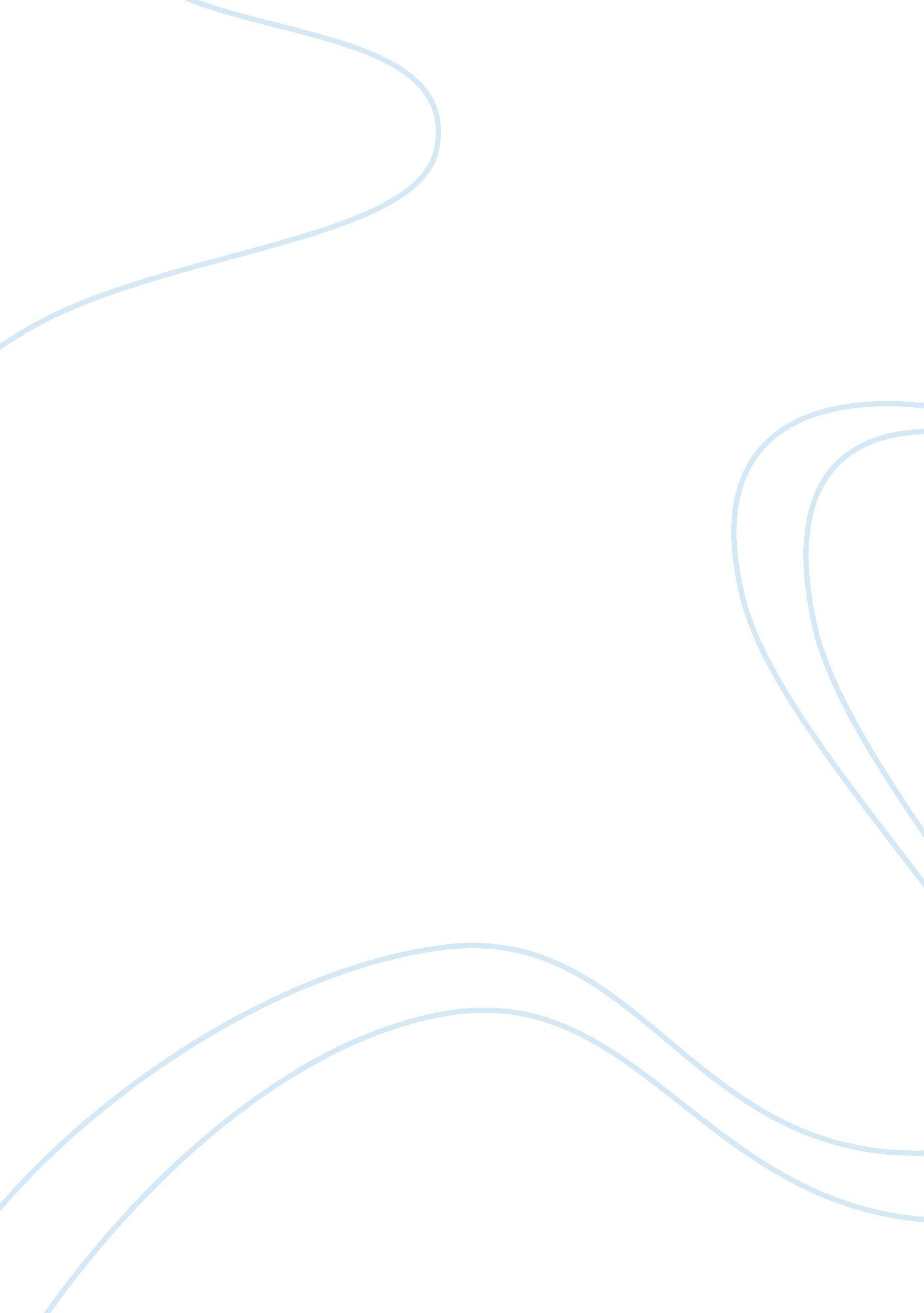 Visa launch starbucks card duetto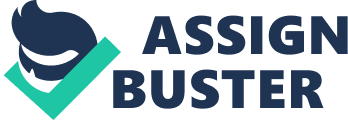 2 ) Construct the management-research inquiry hierarchy for this undertaking. I. Management Dilemma: a. Make the BankOne and Visa trade names fit with the Starbucks trade name? B. How will a consumer value the benefits of the Duetto Card? c. How will a consumer value the “ give dorsum to the community” portion of the Duet Visa card? two. Management Questions: d. If there is a lucifer between the trade names. should the new card be launched to the largest market possible? three. Research Questionse. Should Starbucks travel into a full launch of the Duetto Card? f. Should Starbucks travel into a limited launch of the Duetto Card? g. Should Starbucks establish the Duetto Card without the “ give dorsum to the community” constituent? four. Fact-finding Questions h. Does the Duetto Card struggle with the Starbucks image? I. How much of the Duetto Card benefits entreaty to the consumer? J. How much of the spring back to the community benefits entreaty to the consumer of the Duetto Card? v. Measurement Question k. What extent is the Starbucks image hurt by the Duetto Card? l. What is the sensed value ( pecuniary value ) of the spring back to the community constituent to the consumer? six. Management Decision m. Management’s determination is to travel for a full launch of the Duetto Visa Card with the spring back to the community benefits. 4 ) The Duetto Card squad turned to Greenfield Online to enroll a panel for one of its on-line studies. How might you construct a sample frame of appropriate participants for future online or phone studies? Starbucks Duetto Visa card squad should set up a panel of users of the Starbucks Cards. The sample frame shall dwell of all present or past users of Starbucks Cards. This frame has been chosen due to these participants holding already experienced the Starbucks Cards. It is of import to cognize how much more they will value the benefits and give back to the community constituent of the Starbucks Duetto Visa card. Describe any ethical issues that should concern Starbucks about this enterprise. There are a battalion of strong ethical issues associating to the Duetto Card. Starbucks fall ining with Bankss and recognition card companies to beg clients without respect for the effects of high recognition card debt for these clients is of ethical concern. The sale of easy recognition to Starbucks clients may take to high recognition card debts for the consumer. The methods in which Starbucks is advancing the Duetto Card i. e. give back to the community. is besides an ethical concern. The ground behind publishing this card to Starbucks consumers is to acquire to the consumer to buy more than they usually would such as the big sum of college pupils who frequent the franchise java shop. 